От 24 декабря 2020 года № 87О ходе реализации муниципальной программы «Обеспечение безопасности граждан, профилактика наркомании и правонарушений в Палехском муниципальном районе»Заслушав информацию о ходе реализации муниципальной программы «Обеспечение безопасности граждан, профилактика наркомании и правонарушений в Палехском муниципальном районе», утверждённой постановлением администрации Палехского муниципального района от 01.11.2013 № 709-п, руководствуясь ст. 28 Устава Палехского муниципального района, Совет Палехского муниципального районаРЕШИЛ:1. Информацию о ходе реализации муниципальной программы «Обеспечение безопасности граждан, профилактика наркомании и правонарушений в Палехском муниципальном районе» принять к сведению.2. Рекомендовать администрации Палехского муниципального района в 2021 году продолжить работу по реализации муниципальной программы «Обеспечение безопасности граждан, профилактика наркомании и правонарушений в Палехском муниципальном районе».3. Решение вступает в силу с момента его принятия.Председатель Совета Палехского муниципального района                                                    А.В. ГусаковскийПриложениек решению Совета Палехского муниципального района от 24.12.2020 № 87Информация о ходе реализации муниципальной программы «Обеспечение безопасности граждан, профилактика наркомании и правонарушений в Палехском муниципальном районе»В целях создания системы межведомственного взаимодействия всех заинтересованных структур для обеспечения безопасности граждан на территории Палехского муниципального района, была разработана муниципальная программа «Обеспечение безопасности граждан, профилактика наркомании и правонарушений в Палехском муниципальном районе», утвержденная Постановлением администрации Палехского муниципального района от 01.11.2013 № 709-п.Финансирование мероприятий программы обеспечивается за счёт средств бюджета района. Объём ресурсного обеспечения программных мероприятий на 2020 год составил 60 тыс. рублей.Исполнители программы: отдел культуры, спорта и молодёжной политики администрации Палехского муниципального района;межведомственная комиссия по профилактике правонарушений на территории Палехского муниципального района;антинаркотическая комиссия Палехского муниципального района;комиссия по делам несовершеннолетних и защите их прав;главы поселений;территориальное управление социальной защиты населения по Палехскому муниципальному району;Отдел образования администрации Палехского муниципального района;ОГКУ «Палехский межрайонный ЦЗН»;пункт полиции №12 межмуниципального отдела МВД РФ «Южский»;ФГБ ПОУ «Палехское художественное училище им. М. Горького»;ОБУЗ «Палехская ЦРБ»;административная комиссия Палехского муниципального района.Основные направления реализации программы:1. Антинаркотическая профилактика.В целях пропаганды здорового образа жизни и профилактики асоциального поведения в детской и молодёжной среде, а также координации деятельности всех заинтересованных ведомств в Палехском муниципальном районе в июне и ноябре прошли антинаркотические месячники.С 26 мая по 26 июня 2020 года проводился месячник антинаркотической направленности и популяризации здорового образа жизни. В связи со сложной эпидемиологической обстановкой, связанной с распространением коронавирусной инфекцией COVID-19, большинство мероприятий прошли в формате онлайн. В июне в рамках месячника были реализованы акции, флешмобы, минутки здоровья, фотоконкурсы, онлайн-тренировки, онлайн-выставки, беседы, конкурсы рисунков, спортивные челленджи в социальных сетях, показы фильмов и видеороликов антинаркотической направленности, раздача информационных буклетов, размещение заметок о вреде наркомании и табакокурения на официальных сайтах и в социальных сетях учреждений культуры. В рамках месячника было проведено 53 мероприятия.В ноябре прошли онлайн-мероприятия: открытый районный онлайн-конкурс видеороликов, пропагандирующих здоровый образ жизни «Мой взгляд», районный онлайн-конкурс мини-спектаклей, пропагандирующих здоровый образ жизни, дистанционные просмотры мультфильмов и социальных роликов, уроки здоровья, беседы, обзоры, заметки, выставки, информационно-профилактические и патриотические акции, изготовление оформлены стенды о вреде наркотиков, распространены информационно-методические материалы и заметки по пропаганде здорового образа жизни на сайтах и официальных группах учреждений культуры Палехского района. В рамках месячника было проведено 69 мероприятий.Также была организована временная занятость несовершеннолетних граждан в свободное от учёбы время. С июня по август в Палехе работал отряд по благоустройству. Велась работа по выявлению лиц, вовлекающих подростков и молодежь в пьянство, распространяющих на территории Палехского района наркотики, а также подростков, употребляющих наркотические и токсические вещества. Кроме того, в рамках программы был приобретен спортивный инвентарь для награждения победителей и призеров спортивных мероприятий. 2. Организация наружного видеонаблюдения АПК «Безопасный город».В рамках аппаратно-программного комплекса «Безопасный город» был приобретен системный блок для пункта полиции № 12 межмуниципального отдела МВД РФ «Южский».3. Обеспечение охраны общественного порядка. В целях обеспечения охраны общественного порядка в 2020 году были застрахованы 6 народных дружинников. Также в конце года планируется материальное поощрение лучших народных дружинников.Программные мероприятия освещались в газете «Призыв», на сайтах администрации района и учреждений культуры. До 25.12.2020 года денежные средства по муниципальной программе будут израсходованы в полном объеме.Работа по данной программе будет продолжена в 2021 году (финансирование программы составит 60,0 тыс. рублей).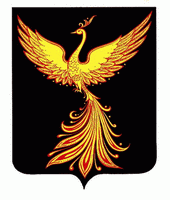 СОВЕТ ПАЛЕХСКОГО МУНИЦИПАЛЬНОГО РАЙОНАР Е Ш Е Н И ЕСОВЕТ ПАЛЕХСКОГО МУНИЦИПАЛЬНОГО РАЙОНАР Е Ш Е Н И ЕСОВЕТ ПАЛЕХСКОГО МУНИЦИПАЛЬНОГО РАЙОНАР Е Ш Е Н И Е